2022 HUHS ATHLETIC DEPARTMENT GOLF OUTING AND DINNERHartford Golf Course – Friday August 12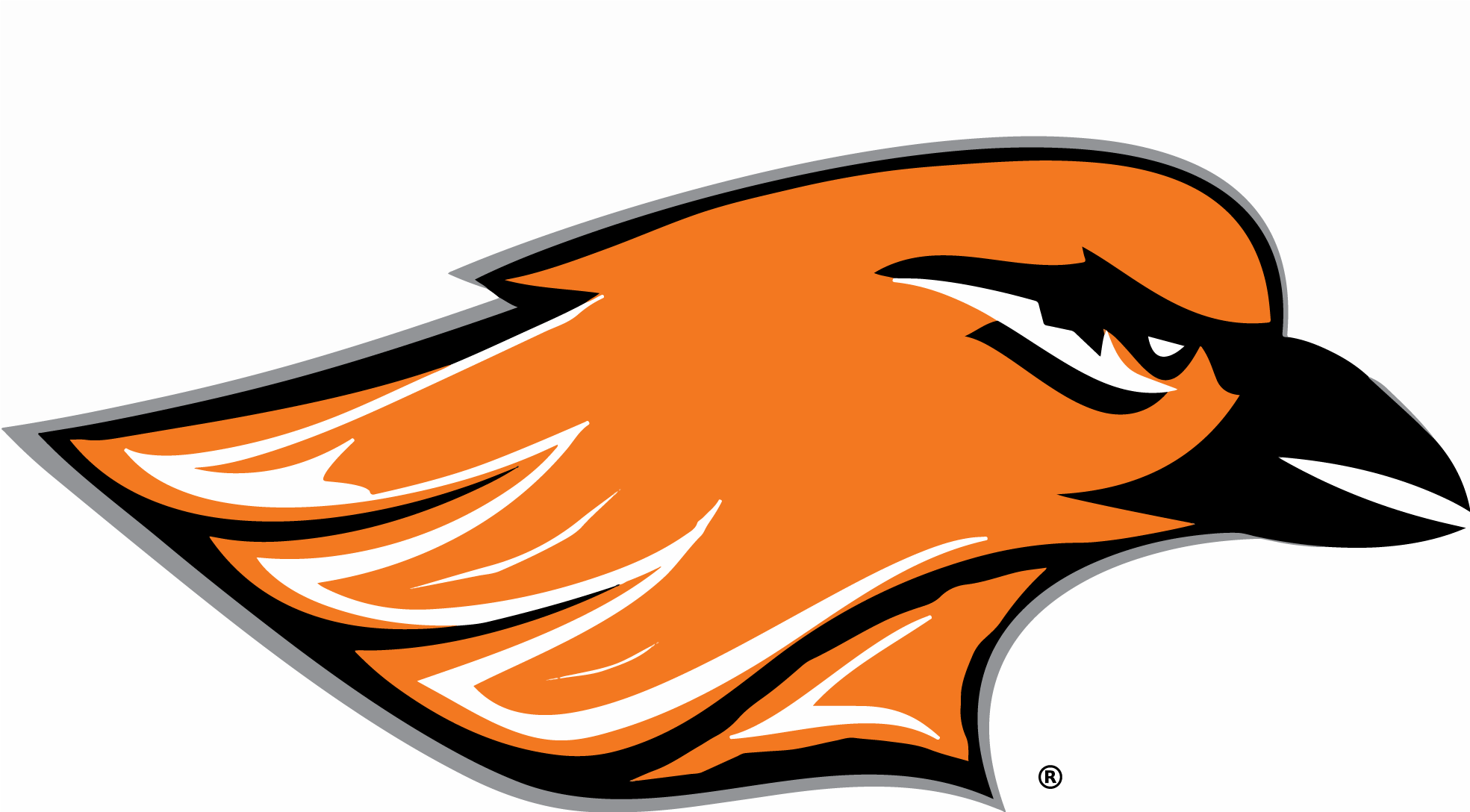 Golf 1:00 Social 6:00Dinner/Auction 6:30 Chandelier Ballroom2022 SPONSORSHIP OPPORTUNITIESEVENT SPONSOR - $5000Your Company/Family will be the Exclusive Sponsor for the 2021 Golf Outing Includes 2 Free Foursomes and your name on the towel that each golfer receives at registrationCART SPONSOR - $2500 Your Company/Family name will be on every golf cart as the Exclusive Cart Sponsor Includes 1 Free Foursome and your name on the towel that each golfer receives at registrationBEVERAGE CART SPONSOR (2) - $1000	Your Company/Family name will be on the Beverage Cart as golfers receive free beverages during the outing 	Includes two free golfersPINT GLASS SPONSOR - $500	Your Company/Family will be recognized at dinner as each golfer receives a Hartford Athletics Pint GlassDRIVING RANGE SPONSOR - $500	Your Company/Family name will appear on the range as golfers warm up for the outing Includes one free golferTOWEL SPONSOR - $300	Your company name will appear on the towel that each golfer receives at registrationHOLE SPONSOR - $150	Your Company/Family name will appear on a sign placed on a tee box for all golfers to seePAR 3 CONTEST SPONSOR Your Company/Family can donate an item valued over $100 to be used in the “Closest to the Hole” contestAUCTION OR RAFFLE ITEM 	Your Company/Family can donate an item that could be used in either the auction or raffle at dinnerDonor Name: _______________________________	Company Name: ________________________________Mailing Address: ______________________________________________________________________________Phone Number: ________________________		Email Address: _________________________________Please send all sponsorships to: 	   Hartford Union High School   Attn: Scott Helms   805 Cedar Street   Hartford, WI 53027Please schedule a time with Scott Helms to bring all auction or raffle items to the Main Office at HUHS or we can always pick them up. 